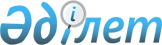 "Қазақстан Республикасында экологиялық таза автомобиль көлік құралдарын (Еуразиялық экономикалық одақтың техникалық регламентінде белгіленген экологиялық сыныпқа сәйкес келетін; электр қозғалтқыштары бар) және олардың құрамдастарын, сондай-ақ техникалық регламенттерде айқындалған экологиялық талаптарға сәйкес келетін өздігінен жүретін ауыл шаруашылығы техникасын жасап шығаруды ынталандыру қағидаларына өзгерістер енгізу туралы" Қазақстан Республикасы Экология, геология және табиғи ресурстар министрінің міндетін атқарушының 2021 жылғы 21 шiлдедегi № 263 және Қазақстан Республикасы Индустрия және инфрақұрылымдық даму министрінің 2021 жылғы 29 шiлдедегi № 400 бірлескен бұйрығына өзгеріс енгізу туралыҚазақстан Республикасы Экология және табиғи ресурстар министрінің 2023 жылғы 12 мамырдағы № 144 және Қазақстан Республикасы Индустрия және инфрақұрылымдық даму министрінің м.а. 2023 жылғы 16 мамырдағы № 357 бірлескен бұйрығы. Қазақстан Республикасының Әділет министрлігінде 2023 жылғы 17 мамырда № 32508 болып тіркелді
      БҰЙЫРАМЫЗ:
      1. "Қазақстан Республикасында экологиялық таза автомобиль көлік құралдарын (Еуразиялық экономикалық одақтың техникалық регламентінде белгіленген экологиялық сыныпқа сәйкес келетін; электр қозғалтқыштары бар) және олардың құрамдастарын, сондай-ақ техникалық регламенттерде айқындалған экологиялық талаптарға сәйкес келетін өздігінен жүретін ауыл шаруашылығы техникасын жасап шығаруды ынталандыру қағидаларын бекіту туралы" (Қазақстан Республикасының Әділет министрлігінде 2021 жылы 4 тамызда № 23867 болып тіркелген) Қазақстан Республикасы Экология, геология және табиғи ресурстар министрінің міндетін атқарушының 2021 жылғы 21 шiлдедегi № 263 және Қазақстан Республикасы Индустрия және инфрақұрылымдық даму министрінің 2021 жылғы 29 шiлдедегi № 400 бірлескен бұйрығына мынадай өзгеріс енгізілсін:
      Қазақстан Республикасында экологиялық таза автомобиль көлік құралдарының (Еуразиялық экономикалық одақтың техникалық регламентінде белгіленген экологиялық сыныпқа сәйкес келетін; электр қозғалтқыштары бар) және олардың құрамдастарының, сондай-ақ техникалық регламенттерде айқындалған экологиялық талаптарға сәйкес келетін өздігінен жүретін ауыл шаруашылығы техникасының өндірісін ынталандыру қағидаларында, көрсетілген бұйрықпен бекітілген:
      Осы Қағидаға 8, 9 және 10-қосымшалар осы бұйрыққа 1, 2 және 3-қосымшаларға сәйкес жаңа редакцияда жазылсын.
      2. Қазақстан Республикасы Экология және табиғи ресурстар министрлігінің Қалдықтарды басқару мемлекеттік саясат департаменті Қазақстан Республикасының заңнамасында белгіленген тәртіппен:
      1) осы бұйрықтың Қазақстан Республикасы Әділет министрлігінде мемлекеттік тіркелуін;
      2) осы бұйрық ресми жарияланғаннан кейін оның Қазақстан Республикасы Экология және табиғи ресурстар министрлігінің интернет-ресурсында орналастырылуын;
      3) осы бұйрық мемлекеттік тіркелгеннен кейін он жұмыс күні ішінде осы тармақтың 1) және 2) тармақшаларында көзделген іс-шаралардың орындалуы туралы мәліметтердің Қазақстан Республикасы Экология және табиғи ресурстар министрлігінің Заң қызметі департаментіне ұсынылуын қамтамасыз етсін.
      3. Осы бұйрықтың орындалуын бақылау жетекшілік ететін Қазақстан Республикасының Экология және табиғи ресурстар вице-министріне жүктелсін.
      4. Осы бұйрық алғашқы ресми жарияланған күнінен кейін күнтізбелік он күн өткен соң қолданысқа енгізіледі.
       "КЕЛІСІЛДІ"
      Қазақстан Республикасы
      Ауыл шаруашылығы министрлігі
       "КЕЛІСІЛДІ"
      Қазақстан Республикасы
      Индустрия және инфрақұрылымдық 
      даму министрлігі
       "КЕЛІСІЛДІ"
      Қазақстан Республикасы
      Қаржы министрлігі
       "КЕЛІСІЛДІ"
      Қазақстан Республикасы
      Сауда және интреграция
      министрлігі
       "КЕЛІСІЛДІ"
      Қазақстан Республикасы
      Ұлттық экономика
      министрлігі M санатының, соның ішінде G санатының жүріп өту мүмкіндігі жоғары автомобиль көлік құралдарына қатысты кепілдік міндеттемелерін қолдаумен байланысты қаржыландыру есептемесі
      Ұйымның атауы _______________________________________________
      Орналасқан жері _______________________________________________
      БСН (ЖСН)_________ ЭҚЖЖ_________ Кбе_________ БСК__________
      Тіркелуі туралы куәлік __________________________________________
      Ескертпе: 2022 жылғы 14 мамырға дейін шығарылған М1, М2, М3 санатындағы автомобиль көлік құралдарына қатысты кепілдік міндеттемелерін қолдауға байланысты қаржыландыру мөлшерін, оның ішінде G санатындағы жүріп өту мүмкіндігі жоғарылауын есептеу үшін осы бұйрық қолданысқа енгізілгенге дейін көзделген М1, М2, М3 санатындағы экологиялық таза көлік құралдарына қатысты кепілдік міндеттемелерін қолдауға байланысты қаржыландыру мөлшерлемелерінің ең жоғары мөлшері қолданылады.
      Ұйым басшысы ______________________________________________ 
      (қолы) (тегі аты әкесінің аты болған жағдайда)) 
      Бас бухгалтер ________________________________________________ 
      (қолы) (тегі аты әкесінің аты (болған жағдайда)) 
      20__ жылғы "__" ________________ 
      Мөр орны (болған кезде) N санатының, соның ішінде G санатының жүріп өту мүмкіндігі жоғары автомобиль көлік құралдарына қатысты кепілдік міндеттемелерін қолдаумен байланысты қаржыландыру есептемесі
      Ұйымның атауы _______________________________________________
      Орналасқан жері _______________________________________________
      БСН (ЖСН)_________ ЭҚЖЖ_________ Кбе_________ БСК__________
      Тіркелуі туралы куәлік __________________________________________
      Ескертпе: 2022 жылғы 14 мамырға дейін шығарылған N1, N2, N3 санатындағы автомобиль көлік құралдарына қатысты кепілдік міндеттемелерін қолдауға байланысты қаржыландыру мөлшерін, оның ішінде G санатындағы жүріп өту мүмкіндігі жоғарылауын есептеу үшін осы бұйрық қолданысқа енгізілгенге дейін көзделген N1, N2, N3 санатындағы экологиялық таза көлік құралдарына қатысты кепілдік міндеттемелерін қолдауға байланысты қаржыландыру мөлшерлемелерінің ең жоғары мөлшері қолданылады.
      Ұйым басшысы ______________________________________________ 
      (қолы) (тегі аты әкесінің аты болған жағдайда)) 
      Бас бухгалтер ________________________________________________ 
      (қолы) (тегі аты әкесінің аты (болған жағдайда)) 
      20__ жылғы "__" ________________ 
      Мөр орны (болған кезде). Өздігінен жүретін ауыл шаруашылығы техникасына қатысты кепілдікті міндеттемелерді қолдауға байланысты қаржыландыру есептемесі
      Ұйымның атауы _______________________________________________
      Орналасқан жері _______________________________________________
      БСН (ЖСН)_________ ЭҚЖЖ_________ Кбе_________ БСК__________
      Тіркелуі туралы куәлік __________________________________________
      *Ескертпе: 2022 жылғы 14 мамырға дейін шығарылған өздігінен жүретін ауыл шаруашылығы техникасына қатысты кепілдік міндеттемелерді қолдауға байланысты қаржыландыру мөлшерін есептеу үшін осы бұйрық қолданысқа енгізілгенге дейін көзделген өздігінен жүретін ауыл шаруашылығы техникасына қатысты кепілдік міндеттемелерді қолдауға байланысты қаржыландыру мөлшерлемелерінің ең жоғары мөлшері қолданылады.
      Ұйым басшысы ______________________________________________ 
      (қолы) (тегі аты әкесінің аты болған жағдайда)) 
      Бас бухгалтер ________________________________________________ 
      (қолы) (тегі аты әкесінің аты (болған жағдайда)) 
      20__ жылғы "__" ________________ 
      Мөр орны (болған кезде)
					© 2012. Қазақстан Республикасы Әділет министрлігінің «Қазақстан Республикасының Заңнама және құқықтық ақпарат институты» ШЖҚ РМК
				
      Қазақстан Республикасы Индустрия және инфрақұрылымдық даму министрінің міндетін атқарушы

А. Бейспеков

      Қазақстан Республикасы Экология және табиғи ресурстар министрі 

З. Сулейменова
Қазақстан Республикасы 
Индустрия және 
инфрақұрылымдық даму
министрінің міндетін атқарушы
2023 жылғы 16 мамырдағы
№ 357 мен
Қазақстан Республикасы 
Экология және табиғи 
ресурстар министрі
2023 жылғы 12 мамырдағы
№ 144 Бірлескен бұйрыққа
1-қосымшаҚазақстан Республикасында
экологиялық таза автомобиль
көлік құралдарының 
(Еуразиялық экономикалық 
одақтың техникалық
регламентінде белгіленген
экологиялық сыныпқа сәйкес
келетін; электр қозғалтқыштары
бар) және олардың 
құрамдастарының, сондай-ақ 
техникалық регламенттерде
айқындалған экологиялық
талаптарға сәйкес келетін 
өздігінен жүретін ауыл 
шаруашылығы техникасының 
өндірісін ынталандыру 
қағидаларына
8-қосымша
Автомобиль көлік құралдарының санаты
Толық массасы тонна
Шығарылған автомобиль көлік құралдарының саны (дана
М1, М2, М3 санатындағы экологиялық таза көлік құралдарына қатысты кепілдік міндеттемелерді қолдауға байланысты қаржыландыру мөлшерлемесінің мөлшері (АЕК)*
Төлеуге жататын сомасы (теңге)*
А
Б
В
Г
Д=В*Г*АЕК
М1
1 000-нан артық емес
75
М1
1 000-нан жоғары, алайда 2 000-нан артық емес
175
М1
2 000-нан жоғары, алайда 3 000-нан артық емес
250
М1
3 000-нан жоғары
575
М1
Электр қозғалтқышы бар
475
М2, М3
2 500-ден артық емес
200
М2, М3
2 500-ден жоғары, алайда 5 000-нан артық емес
400
М2, М3
5 000-нан жоғары, алайда 10 000-нан артық емес
525
М2, М3
10 000-нан артық
675
М2, М3
Электр қозғалтқышы бар
200
Төлеуге берілетін қаржыландыру мөлшері:
Төлеуге берілетін қаржыландыру мөлшері:
Төлеуге берілетін қаржыландыру мөлшері:
Төлеуге берілетін қаржыландыру мөлшері:Бірлескен бұйрыққа
2-қосымшаҚазақстан Республикасында
экологиялық таза автомобиль
көлік құралдарының
(Еуразиялық экономикалық
одақтың техникалық
регламентінде белгіленген
экологиялық сыныпқа сәйкес
келетін; электр қозғалтқыштары
бар) және олардың 
құрамдастарының, сондай-ақ 
техникалық регламенттерде
айқындалған экологиялық
талаптарға сәйкес келетін 
өздігінен жүретін ауыл 
шаруашылығы техникасының 
өндірісін ынталандыру 
қағидаларына
9-қосымша
Автомобиль көлік құралдарының санаты
Толық массасы тонна
Шығарылған автомобиль көлік құралдарының саны (дана
N1, N2, N3 санатындағы экологиялық таза көлік құралдарына қатысты кепілдік міндеттемелерді қолдауға байланысты қаржыландыру мөлшерлемесінің мөлшері (АЕК)*
Төлеуге жататын сомасы (теңге)*
А
Б
В
Г
Д=В*Г*АЕК
N1, N2, N3
2,5 тоннадан артық емес
175
N1, N2, N3
2,5 тоннадан жоғары, бірақ 3,5 тоннадан артық емес
375
N1, N2, N3
3,5 тоннадан жоғары, бірақ 5 тоннадан артық емес
375
N1, N2, N3
5 тоннадан жоғары, бірақ 8 тоннадан артық емес
400
N1, N2, N3
8 тоннадан жоғары, бірақ 12 тоннадан артық емес
475
N1, N2, N3
Ершіткі тартқыштардан басқа, 12 тоннадан жоғары, бірақ 20 тоннадан артық емес
525
N1, N2, N3
Ершіткі тартқыштардан басқа, 20 тоннадан жоғары бірақ, 50 тоннадан артық емес
1 025
N1, N2, N3
12 тоннадан жоғары бірақ, 50 тоннадан артық емес ершіткі тартқыштар
550
Төлеуге берілетін қаржыландыру мөлшері:
Төлеуге берілетін қаржыландыру мөлшері:
Төлеуге берілетін қаржыландыру мөлшері:
Төлеуге берілетін қаржыландыру мөлшері:Бірлескен бұйрыққа
3-қосымшаҚазақстан Республикасында
экологиялық таза автомобиль
көлік құралдарының 
(Еуразиялық экономикалық 
одақтың техникалық
регламентінде белгіленген
экологиялық сыныпқа сәйкес
келетін; электр қозғалтқыштары
бар) және олардың 
құрамдастарының, сондай-ақ 
техникалық регламенттерде
айқындалған экологиялық 
талаптарға сәйкес келетін 
өздігінен жүретін ауыл
шаруашылығы техникасының
өндірісін ынталандыру 
қағидаларына
10-қосымша
Автомобиль көлік құралдарының санаты
Толық массасы тонна
Шығарылған автомобиль көлік құралдарының саны (дана
Өздігінен жүретін ауыл шаруашылығы техникасына қатысты кепілдік міндеттемелерді қолдауға байланысты қаржыландыру мөлшерлемесінің мөлшері (АЕК)*
Төлеуге жататын сомасы (теңге)*
А
Б
В
Г
Д=В*Г*АЕК
Тракторлар
60 а.к. дейін
100
Тракторлар
61 а.к.-ден 130 а.к. дейін
275
Тракторлар
131 а.к.-ден 220 а.к. дейін
850
Тракторлар
221 а.к.-дан 340 а.к. дейін
1 450
Тракторлар
341 а.к.-дан 380 а.к. дейін
1 450
Тракторлар
380 а.к. жоғары
2 000
Астық жинайтын комбайндар, жем жинайтын комбайндар
160 а.к. дейін
450
Астық жинайтын комбайндар, жем жинайтын комбайндар
161 а.к.-дан 220 а.к. дейін
1 150
Астық жинайтын комбайндар, жем жинайтын комбайндар
221 а.к.-дан 255 а.к. дейін
1 600
Астық жинайтын комбайндар, жем жинайтын комбайндар
256 а.к.-дан 325 а.к. дейін
1 900
Астық жинайтын комбайндар, жем жинайтын комбайндар
326 а.к.-дан 400 а.к. дейін
1 900
Астық жинайтын комбайндар, жем жинайтын комбайндар
400 а.к. жоғары
2 250
Басқа өздігінен жүретін ауыл шаруашылығы техника
200 а.к. дейін
450
Басқа өздігінен жүретін ауыл шаруашылығы техника
201 а.к.-дан
1 150